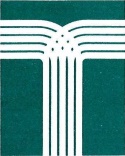 FFF!CONSENT FOR DRUG AND ALCOHOL                                                                                     SCREENING TEST AND REPORTING                                                                                                                (To be signed by all applicants prior to collecting specimen) I hereby consent to the breath, blood, urine, and other bodily fluids for the presence of illicit chemical substances as defined in the City of Toccoa’s Drug-Free Workplace Policy on Substance Abuse, and to the reporting of results of said tests to the Personnel Manager or designee, and to such other persons who are authorized under said Policy to receive such information. I acknowledge that I have been assured that any information revealed in such a search or screening will be used only for purposes of the City of Toccoa’s making decisions about my employment, termination, or employment-related discipline to determine whether I am in compliance with the City’s Drug-Free Workplace Policy and that it will not be utilized against me in any criminal proceeding. I hereby release and agree to hold harmless the City of Toccoa, its elected and appointed officials, the Toccoa Police Department, its Chief, and its Superior Officers, Managers, Supervisors, and Agents from any and all liability arising out of the obtaining of the specimen of any fluids, the administration of the tests to the specimens, and the reporting of the results of the results of the tests in accord with the City’s Policies and Procedures. ____________________________        	____________________                                                          APPLICANT’S SIGNATURE						DATE                                 ____________________________                                                                               PRINT NAMEName-Based Criminal History Record Information Consent/Inquiry FormI hereby authorize ________Toccoa Police Department________ to conduct an inquiry for the purposes listed below and receive any Georgia and/or national criminal history record information as authorized by                     state and federal law.         This authorization is valid for _______365________ days from date of signature.          I, ____________________________________________________, give consent to the above-named                               entity to preform periodic criminal history background checks for the duration on my employment. _________________________________________________________          _____________________________Date of Inquiry: _______________   Time of Inquiry: ____________________   Operator’s Initials: _______________________________   Purpose Code Used: (check one)The inquiry resulted in the following: (check all that apply)	                                                                                                                                                                                                                                                                                                                                                                                                                                                      Wanting Agency Name: __________________________________________________________________________                                Wanting Agency Telephone: __________________________________________________________________________________________________________________________________________________________________________            Agency Designee Signature 							 TitleFull Name (print)AddressSexSexRaceDate of BirthSocial Security NumberNo Criminal Record AvailableCriminal Record (Attached/Released)No NCIC/GCIC WarrantPossible NCIC/GCIC Warrant (List Wanting Agency Below) 